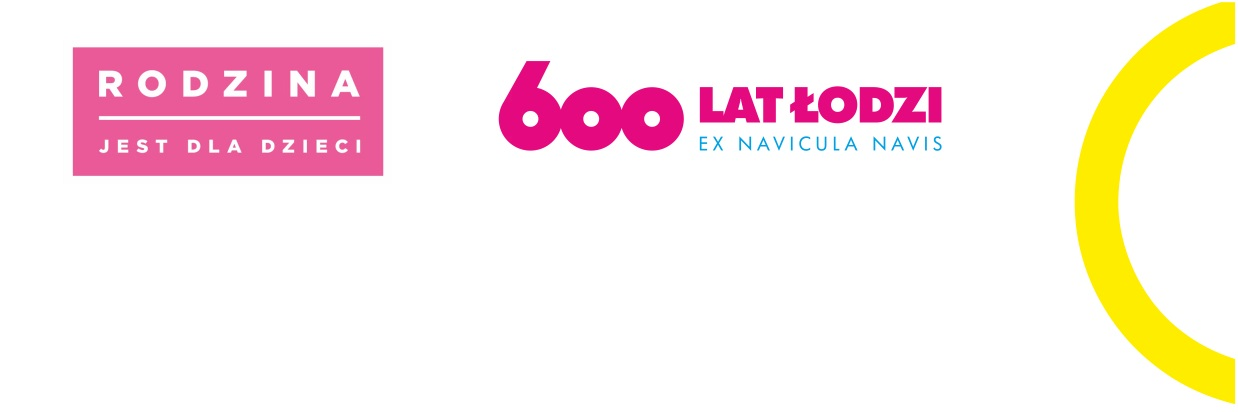 Załącznik nr 2 do Zapytania cenowegoOPIS PRZEDMIOTU ZAMÓWIENIAPrzedmiotem zamówienia jest zorganizowanie i przeprowadzenie szkolenia trenerskiego dla pracowników Centrum Administracyjnego Pieczy Zastępczej oraz ukraińskich i polskich specjalistów zatrudnionych na terenie Łodzi lub innych powiatów z autorskiego programu szkoleniowego dla kandydatów na rodziny zastępcze, rodziny zastępcze zawodowe, rodziny zastępcze zawodowe – specjalistyczne oraz rodziny zastępcze zawodowe – pełniące funkcję pogotowia rodzinnego. Szkolenie trenerskie przeznaczone jest dla przyszłych trenerów programu „Nadzieja” przygotowujących kandydatów do pełnienia roli rodzin zastępczych różnych typów. Zamówienie finansowane ze środków UNICEF.Zakres programu:Program ten składa się z 13 modułów wersji podstawowej dla kandydatów na rodziny zastępcze, 3 modułów szkolenia dla kandydatów na rodziny zawodowe, 3 modułów szkolenia dla kandydatów na rodziny zastępcze podejmujące opiekę nad dziećmi niepełnosprawnymi oraz 
2 modułów szkolenia dla kandydatów do prowadzenia pogotowi rodzinnych. Szkolenie ma przygotować uczestników do aktywnego prowadzenia zajęć metodą warsztatową, w której dużą część zajmować będą opracowane w programie ćwiczenia i zadania (od 10 do 20 ćwiczeń w każdym module). Podstawowym celem programu jest budowanie kompetencji uczestników do opieki i wychowania zgodnych z indywidualnymi potrzebami wychowanków. Uczestnicy w trakcie ćwiczeń i prezentacji mają mieć możliwość przećwiczenia roli opiekunów zastępczych korzystając z metody tak zwanego „myślenia równoległego”, a więc przekładając własne doświadczenia i wiedzę na przyszłe zadania rodzin zastępczych.  Szkolenie ma przygotować przyszłych trenerów nie tylko do wzmacniania wiedzy kandydatów na rodziny zastępcze, ale również do przeprowadzania analizy ich kompetencji i zasobów. Program wprowadza aktualną wiedzę na temat przepisów odnoszących się do pieczy zastępczej 
i zasad współpracy z organizatorem pieczy zastępczej. Poszczególne moduły szkolenia podstawowego mają pomóc dokonać analizy motywacji kandydatów na rodziny zastępcze, wprowadzić koncepcję wzmacniającą w pracy z dziećmi 
i rodzinami (opierającą się na analizie mocnych stron i potrzeb), wprowadzić kluczowy temat znaczenia więzi w rozwoju dziecka, jak również omówić specyfikę potrzeb dzieci, które są umieszczane w systemie pieczy zastępczej. Pozostałe moduły szkolenia podstawowego mają budować kompetencje komunikacyjne w pracy z dziećmi, wzmacniać umiejętności w zakresie stosowania pozytywnej dyscypliny, wzmacniania kompetencji emocjonalnych dzieci, jak również budować kompetencje kandydatów w zakresie pracy z rodzinami dzieci umieszczanych w rodzinach zastępczych. Szkolenie trenerskie ma zbudować kompetencje trenerskie uczestników przygotowując ich do pracy indywidualnej i pracy z grupą przy zastosowaniu różnorodnych form pracy trenerskiej. W przypadku modułów przeznaczonych dla kandydatów na rodziny zawodowe, szkolenie ma przygotować przyszłych trenerów do wprowadzania takich tematów, jak profilaktyka wypalenia zawodowego, metody postępowania z dzieckiem przejawiającym zaburzenia zachowania 
i trudności w funkcjonowaniu społecznym oraz metody stosowane w pokonywaniu przez dziecko niepowodzeń szkolnych.W przypadku modułów przeznaczonych dla kandydatów na rodziny zastępcze obejmujące opieką dzieci niepełnosprawne, szkolenie trenerskie ma przygotować przyszłych trenerów między innymi do wprowadzenia wiedzy z zakresu wczesnej diagnostyki, w tym wczesnego rozpoznawania zaburzeń rozwojowych, interwencji i wspomagania rozwoju dziecka jako kompleksowej wielospecjalistycznej pomocy dziecku niepełnosprawnemu,  wiedzę z zakresu rozwoju dziecka, 
w tym rozwoju psychoruchowego, emocjonalnego i społecznego oraz metod rewalidacji 
i rehabilitacji dziecka niepełnosprawnego.W przypadku modułów przeznaczonych dla rodzin zastępczych pełniących funkcję pogotowia rodzinnego, szkolenie trenerskie ma przygotować przyszłych trenerów między innymi do wprowadzenia zagadnień związanych z opieką krótkoterminową nad dziećmi oraz do radzenia sobie z napięciami emocjonalnymi, jakie mogą towarzyszyć częstym zmianom wychowanków. Szkolenie trenerskie ma umożliwić jego uczestnikom przeprowadzenie ćwiczeń trenerskich poszczególnych części programu oraz zakończyć się wybraną formą sprawdzenia wiedzy 
i umiejętności przyszłych trenerów, co będzie warunkiem wydania uczestnikom certyfikatów trenerskich.Liczba osób skierowanych na szkolenie trenerskie wynosić będzie minimalnie 12, maksymalnie 18 osób w jednej grupie szkoleniowej. Ilość godzin szkolenia 150 godzin dydaktycznych przez 15 dni (10 godzin dydaktycznych dziennie, nie może rozpocząć się wcześniej niż o godzinie 8:30, a kończyć nie później niż 17:30. Zakres tematyczny szkolenia: Zgodny z Programem „Nadzieja”, którego dysponentem jest Centrum Administracyjne Pieczy Zastępczej w Łodzi.Zgodny z rozporządzeniem ministra pracy i polityki społecznej z dnia 9 grudnia 2011 r. w sprawie szkoleń dla kandydatów do sprawowania pieczy zastępczej.Zawierający praktyczną wiedzę metodyczną przygotowującą uczestników do prowadzenia szkoleń dla kandydatów na rodziny zastępcze różnych typów zgodnie z Programem „Nadzieja”.Program szkoleń dla jednej grupy powinien zawierać m.in.:a/elementy prawa rodzinnego oraz zagadnienia z zakresu praw dziecka;b/ regulacje prawne w zakresie wspierania rodziny i systemu pieczy zastępczej, w tym: zagadnienia organizacji opieki nad dzieckiem i możliwości uzyskania wsparcia w wychowaniu dzieci, w szczególności informacje o zadaniach i kompetencjach organizatora rodzinnej pieczy zastępczej, koordynatora rodzinnej pieczy zastępczej oraz powiatowego centrum pomocy rodzinie w sprawach dotyczących rodzin zastępczych zawodowych, rodzin zastępczych niezawodowych, rodzinnych domów dziecka i placówek opiekuńczo-wychowawczych typu rodzinnego, b)  zasady finansowania rodzin zastępczych zawodowych, rodzin zastępczych niezawodowych, rodzinnych domów dziecka i placówek opiekuńczo-wychowawczych typu rodzinnego; c/ wiedzę na temat specyfiki pieczy zastępczej, jej celu i czasowego charakteru;d/ wybrane elementy pedagogiki, psychologii rozwojowej i wychowawczej, z uwzględnieniem: problemów dotyczących rozwoju dziecka wychowywanego poza rodziną naturalną, wpływu sytuacji kryzysowych na dziecko i rodzinę, wiedzy na temat więzi, ich budowania i znaczenia w życiu dziecka, występowania przemocy w rodzinie, efektywnej komunikacji z dzieckiem oraz innymi uczestnikami procesu pieczy zastępczej, z uwzględnieniem rodziców biologicznych dziecka, potrzeb edukacyjnych dzieci i sposobów wspierania dzieci w kompensowaniu opóźnień edukacyjnych i rozwijaniu zainteresowań;e/ podstawy wiedzy o rozwoju fizjologicznym i zdrowiu dziecka, profilaktyce prozdrowotnej, objawach sygnalizujących choroby i postępowaniu w takich przypadkach;f/ wiedzę o wpływie środowiska, w którym dziecko się wychowuje, na jego rozwój i zachowanie;g/ wiedzę i umiejętności rozpoznawania indywidualnych potrzeb dziecka oraz oceny sytuacji dziecka;h/ wiedzę z zakresu organizacji pobytu dziecka w rodzinie zastępczej, rodzinnym domu dziecka lub placówce opiekuńczo-wychowawczej typu rodzinnego; organizowanie wspomagania rozwoju dziecka z problemami emocjonalnymi i zaburzeniami zachowania;i/ podstawową wiedzę o uzależnieniach i ich wpływie na dziecko i rodzinę, a także o rozpoznawaniu objawów występowania u dziecka uzależnień;j/ wiedzę o znaczeniu rodziny biologicznej w życiu dziecka oraz wskazówki do udziału rodziny zastępczej w planie pracy z rodziną biologiczną, prowadzonej przez asystenta rodziny i koordynatora rodzinnej pieczy zastępczej, ze szczególnym uwzględnieniem kontaktów bezpośrednich i pośrednich z rodziną biologiczną oraz działań ukierunkowanych na reintegrację rodziny biologicznej lub zapewnienie dziecku trwałego środowiska rodzinnego;wiedzę na temat wpływu pieczy zastępczej na środowisko rodziny zastępczej ze szczególnym uwzględnieniem potrzeb dzieci naturalnych kandydatów do pełnienia funkcji rodziny zastępczej, prowadzenia rodzinnego domu dziecka i kandydatów na dyrektora placówki opiekuńczo-wychowawczej typu rodzinnego.k/ Metodykę pracy trenerskiej z kandydatami na rodziny zastępcze wraz ćwiczeniami trenerskimi.Program szkolenia ma uwzględniać wszystkie moduły zawarte w szkoleniu podstawowym Programu „Nadzieja” dla kandydatów na rodziny zastępcze niezawodowe, zawodowe, jak również moduły dla kandydatów na rodziny zastępcze niezawodowe, zawodowe, w tym prowadzących rodzinne domy dziecka i placówki opiekuńczo-wychowawcze typu rodzinnego, jak również rodziny zastępcze pełniące rolę pogotowia rodzinnego oraz rodziny zastępcze zajmujących się dziećmi z różnymi typami niepełnosprawności.  Wykonawca do prowadzenia szkolenia zobowiązany jest zapewnić dwóch trenerów do prowadzenia szkolenia posiadających: Pierwszy trener:Wykształcenie wyższe magisterskie;Ukończony kurs trenerski rekomendowany przez Polskie Towarzystwo Psychologiczne;Doświadczenie w realizacji szkoleń tj. zrealizował w okresie 3 ostatnich lat minimum 
2 szkolenia trenerskie z programu dla kandydatów do sprawowania Pieczy Zastępczej według programu zatwierdzonego przez Ministerstwo Rodziny i Polityki Społecznej. Drugi trener:Wykształcenie wyższe magisterskie;Ukończony kurs trenerski rekomendowany przez Polskie Towarzystwo Psychologiczne;Doświadczenie w realizacji szkoleń tj. zrealizował w okresie 3 ostatnich lat minimum 2 szkolenia  z zakresu  tematycznego związanego z Pieczą Zastępczą. Wykonawca może się zapoznać z programem przed złożeniem oferty poprzez wysłanie na adres email: zamowienia@capz.lodz.pl pisma o możliwość zapoznania się z programem, ze wskazaniem proponowanego terminu wizyty. Po ustaleniu terminu zapoznania się z programem, Zamawiający udostępni do wglądu w formie papierowej Program „Nadzieja” celem zapoznania się z jego założeniami. Nie dopuszcza się kopiowania, robienia zdjęć lub utrwalania w innej formie przez Wykonawcę.W dniu podpisania umowy Zamawiający przekaże Wykonawcy program w wersji elektroniczne lub papierowej i stanowić będzie załącznik do umowy.  Wykonawca w ramach realizacji szkolenia zobowiązanych jest zapewnić:Salę szkoleniową wyposażoną w stoliki, krzesła dla około 18 uczestników (maksymalna ilość osób w ramach szkolenia) z przestrzenią do ćwiczeń ruchowych (minimum 40 m2); Zapewnienie lunchu dla każdego uczestnika w trakcie 15 dni szkolenia składającego się 
z jednego dania obiadowego.Zapewnienie przerw kawowych dla każdego uczestnika (2 przerwy kawowe dziennie) składających się z kawy, herbaty, soków owocowych, wody oraz zestawu ciastek i owoców.Zapewnienie skserowanych materiałów programu „Nadzieja” (23 moduły szkolenia) dla każdego uczestnika, notatnika i długopisu dla każdego uczestnika.Zapewnienie tłumaczenia konsekutywnego w języku ukraińskim. Tłumacz powinien posiadać doświadczenie przekładów ustnych z języka polskiego na język ukraiński i odwrotnie w trakcie szkoleń grupowych z dziedziny pomocy społecznej – oświadczenie Wykonawcy. Zakończenie szkolenia egzaminem trenerskim, którego wynik zadecyduje o wydaniu certyfikatu.Wydanie certyfikatów o ukończeniu kursu oraz o uprawnieniu do prowadzenia szkoleń dla kandydatów na rodziny zastępcze zgodnie z programem „Nadzieja” w języku polskim 
i ukraińskim (w przypadku ukraińskich uczestników) podpisanych przez Dyrektora CAPZ oraz trenerów.Szkolenie musi być zrealizowane w terminie do 28 grudnia 2023 r. z zastrzeżeniem, że w tym terminie szkolenie zostanie zakończone i rozliczone tj. dostarczona faktura do siedziby Zamawiającego.Szczegółowy opis zawiera załącznik nr 6 – wzór umowy.